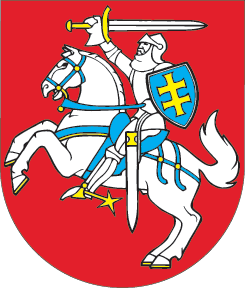 LIETUVOS RESPUBLIKOSPREKIŲ ŽENKLŲ ĮSTATYMO NR. VIII-1981 21 STRAIPSNIO PAKEITIMO IR 22 STRAIPSNIO PRIPAŽINIMO NETEKUSIU GALIOSĮSTATYMAS2017 m. kovo 30 d. Nr. XIII-264Vilnius1 straipsnis. 21 straipsnio pakeitimasPakeisti 21 straipsnio 1 dalį ir ją išdėstyti taip:„1. Lietuvos Respublikos prekių ženklų registras yra valstybės registras. Registro valdytoja yra Lietuvos Respublikos teisingumo ministerija, registro tvarkytojas – Valstybinis patentų biuras. Lietuvos Respublikos Vyriausybė gali skirti papildomą registro tvarkytoją.“2 straipsnis. 22 straipsnio pripažinimas netekusiu galiosPripažinti netekusiu galios 22 straipsnį.3 straipsnis. Įstatymo įsigaliojimas ir įgyvendinimas1. Šis įstatymas, išskyrus šio straipsnio 2 dalį, įsigalioja 2017 m. liepos 1 d.2. Lietuvos Respublikos Vyriausybė ir Lietuvos Respublikos teisingumo ministras iki 2017 m. birželio 30 d. priima šio įstatymo įgyvendinamuosius teisės aktus.Skelbiu šį Lietuvos Respublikos Seimo priimtą įstatymą.Respublikos Prezidentė	Dalia Grybauskaitė